................................................                                                    ………………………………………    (imię i nazwisko/nazwa firmy)                                                                                                            (miejscowość, data)................................................ (adres zamieszkania lub siedziba)................................................                     (nr telefonu)Oferta na zakup nieruchomości - działki gruntu nr 706/2 o pow. 0,1019ha położonej w Dobroszycach Oferowana cena brutto .............................................................. zł Słownie: ……………………………………………………………………..…………………..Sposób i termin zapłaty:………………………………………………………………………. …………………………………………………………………………………….......................………………………………………………………………………………….…………..........Oświadczam, że zapoznałem/-am się ze stanem prawnym i faktycznym nieruchomości.………………………………….Czytelny podpis składającego ofertę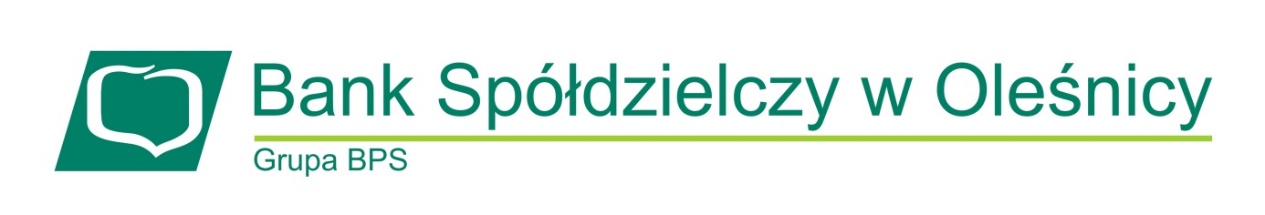 KLAUZULA INFORMACYJNA BANKU SPÓŁDZIELCZEGO W OLEŚNICY – KONTRAHENT/PRZEDSTAWICIEL KONTRAHENTAZgodnie z art. 13 ust. 1 i 2 Rozporządzenia Parlamentu Europejskiego i Rady (UE) 2016/679 z dnia 
27 kwietnia 2016 r. w sprawie ochrony osób fizycznych w związku z przetwarzaniem danych osobowych i w sprawie swobodnego przepływu takich danych oraz uchylenia dyrektywy 95/46/WE (Dz. U. UE L 119 z dnia 
4 maja 2016 r.), zwanego dalej RODO, informuję, że:Administratorem Pani/Pana danych osobowych jest Bank Spółdzielczy w Oleśnicy, ul. Wrocławska 36, 56-400 Oleśnica.Administrator wyznaczył Inspektora Ochrony Danych, z którym może się Pani/Pan skontaktować w sprawach ochrony swoich danych osobowych pod adresem e-mail: iod@bsolesnica.pl, lub pisemnie na adres naszej siedziby wskazany w ust. 1.Pani/Pana dane osobowe przetwarzane będą:1) zawarcia lub wykonania umów między Bankiem, a podmiotem który Pan/Pani reprezentuje lub Pani/Pana mocodawcą – w przypadku pełnomocnictwa, tj. na podstawie prawnie uzasadnionego interesu Banku - art. 6 ust. 1 lit. f. Rozporządzenia Parlamentu Europejskiego i Rady (UE) 2016/679 z dnia 27 kwietnia 2016 r. w sprawie ochrony osób fizycznych w związku z przetwarzaniem danych osobowych i w sprawie swobodnego przepływu takich danych oraz uchylenia dyrektywy 95/46/WE (dalej RODO);	2)	w celu ewentualnego rozpatrywania reklamacji oraz ustalenia, dochodzenia lub obrony przed roszczeniami, będącym realizacją prawnie uzasadnionego interesu Administratora (art. 6 ust. 1 lit. c i f RODO);3)	w celach archiwalnych wynikających z przepisów prawa (art. 6 ust. 1 lit. c RODO); Administrator będzie przetwarzał następujące kategorie danych: dane identyfikacyjne, dane kontaktowe, dane rejestrowe publicznie dostępne, wizerunek (w zakresie wynikającym z realizacji celu związanego z ochroną osób i mienia).  Pani/Pana dane osobowe udostępniane będą:organom uprawnionym na podstawie przepisów prawa (np. organom podatkowym); podmiotom, którym Bank powierzył dane do przetwarzania;podmiotom wykonującym czynności kontrolne;innym podmiotom współpracującym z Administratorem, z zakresie wynikającym z realizacji zleconych usług.Pani/Pana dane osobowe będą przechowywane przez okres obowiązywania i spełnienia obowiązków wynikających z umowy, a po jego ustaniu przez okres archiwizacyjny wynikający z obowiązujących przepisów lub do czasu wygaśnięcia wzajemnych roszczeń wynikających z umowy.Posiada Pani/Pan prawo dostępu do treści swoich danych oraz prawo ich sprostowania, usunięcia, ograniczenia przetwarzania, prawo do przenoszenia danych, prawo wniesienia sprzeciwu, prawo do cofnięcia zgody w dowolnym momencie bez wpływu na zgodność z prawem przetwarzania (jeżeli przetwarzanie odbywa się na podstawie zgody), którego dokonano na podstawie zgody przed jej cofnięciem.Ma Pani/Pan prawo wniesienia skargi do Urzędu Ochrony Danych Osobowych, gdy uzna Pani/Pan, 
że przetwarzanie danych osobowych Pani/Pana dotyczących narusza przepisy RODO.Podanie przez Panią/Pana danych osobowych jest:wymogiem ustawowym, w zakresie wynikającym z przepisów dotyczących rachunkowości, przepisów podatkowych i jest konieczne dla zawarcia i realizacji umowy;dobrowolne, w zakresie niezbędnym do zawarcia i należytego wykonywania umowy;dobrowolne, w zakresie wynikającym z udzielonej zgody. Pani/Pana dane osobowe Administrator pozyskuje bezpośrednio od Pani/Pana lub od Pani/Pana mocodawcy lub podmiotu, który Pani/Pan reprezentuje.Oświadczam, że zapoznałam/zapoznałem się z klauzulą informacyjną Administratora………………………………………………               				………………………………………………….               (miejscowość, data)	                                                   			  		 (podpis)